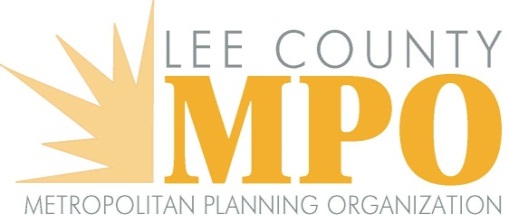 Meeting SummaryMeeting Called to Order – Persides, City of Cape Coral Roll Call was taken – Calandra, Lee MPO – Quorum present 1.	Public Comments on Items on the Agenda (Persides) – No comments from public New Business2.   *Review and Approval of the August 4, 2016 Meeting Summary (Persides) 	D’Juan Harris, FDOT, proposed an addition of the project manager name, Justin Reck for Item 10.  He also proposed the deletion of Justin Reck and the addition of D’Juan Harris as presenter in Item 12. These items were corrected to reflect the proposals.  	A motion was made by Matt Feeney and seconded by Craig Chandler to approve the meeting summary from the August 4th TAC meeting. The motion was approved unanimously.  3.	 Discussion and Review of Proposed LRTP Revisions (Don Scott) Don Scott presented Table 6-6: 2040 Cost Feasible Projects: Privately Funded Projects and discussed the Wilson Pigott Bridge replacement funding options as the SR 31 corridor is being analyzed for emerging SIS designation.  A funding source must be identified for this project.  These proposed amendments will come back for a vote at a future meeting.  Johnny elaborated on the LRTP 2040 stating that all local projects are to be added and it will be fully searchable and include project costs.  John DePalma with McMahon Associates presented regarding the Bonita Beach Road and US 41 intersection project plans.  He discussed possible connector projects for each quadrant of the intersection.  Bonita is coordinating with Collier and Lee but is currently just in the planning stages of this project.  No action was taken and no motion was needed since this was an informational discussion item.  4.	 Information Item on the Freight Route Submittals (Ron Gogoi)Ron explained the FAST Act and that it calls for the establishment of a National Highway Freight Network (NHFN).  This network consists of subsystems including (1) the Primary Highway Freight System; (2) those portions of the Interstate System not part of the primary freight system; (3) Critical Rural Freight Corridors (CRFCs); and (4) Critical Urban Freight Corridors (CUFCs).  Being a part of the NHFN doesn’t have the same federal requirements as the NHS. The national framework is significant as federal funds are tied to it.  States designate CRFCs in coordination with the MPOs.  They are then submitted to FHWA for review and approval. FDOT has developed a list of draft CRFCs that Ron presented. Since first and last mile connectors are encouraged to be included, Ron presented maps showing the need to include the segment, Metro to Daniels to I75, proposed by Lee MPO.  Comments are due to the FDOT by September 6th. 5.	 Overview of the Panther Recovery Team Activities (Don Scott)	Don provided a brief PowerPoint presentation on the activities to date including the current project of cost surface mapping south of I4 and some of the upcoming tasks that have been identified by the transportation sub-team of the Panther Recovery Implementation Team (PRIT).  The tasks included future projects such as finalizing the cost surface mapping, identifying hot spots, mapping crossings, and gaining funding.  6.	 Update on ongoing MPO Projects (Don)	Don provided updates on current MPO projects and studies that included: TIGER grant Design Build Project – FGCU is complete, Colonial is complete, A3 is near completion, a bridge is up at A1.  FHWA visited last month for project review and Broward met Tuesday for guidance with their TIGER project, Wayfinding group met recently and will meet again September 12th. Cape Coral Bicycle Pedestrian Master Plan – on schedule Round-a-bout Study – public involvementSR 82 – some have called for a complete redesign of the scheduled improvements for bicycle/sidewalk/trials/paths along SR 82 which could result in costly delays and postponement of project, mostly a CAC issue which will be discussed later today at the CAC meetingOther Business7.   Public Comments on Items not on the Agenda (Persides) – No public comments8.   LeeTran Report – Levi McCollum, 3.3 million passenger trips expected this year, it will be top 5 9.   FDOT Report –D’Juan Harris, No report 10.   Announcements – Andy Getch with Lee County DOT has been transferred to another department     in Lee County Government. Persides announced Cape Coral won a grant from the Injury   Prevention Coalition and will be sponsoring a PSA contest for local middle and high school students.  Ron asked for committee input on liquefied natural gas and if they knew anyone who used it.    11.	Topics for next meeting – Don suggested topic of joint items/TRIP money for Burnt Store 12.	Information and Distribution Items – LeeTran Monthly Passenger Trip Report - JulyAdjournment	(Persides)		*Action Items     +May Require Action-Public participation is solicited without regard to race, color, national origin, age, sex, religion, disability, or family status.  Persons who require special accommodations under the Americans with Disabilities Act or persons who require translation services (free of charge) should contact Mr. Johnny Limbaugh at the Lee MPO at 239-330-2242 or by email at jlimbaugh@leempo.com at least seven (7) days prior to the meeting.  If you are hearing or speech impaired call (800) 955-8770 Voice / (800) 955-8771 TDD.  The MPO’s planning process is conducted in accordance with Title VI of the Civil Rights Act of 1964 and related statutes.  Any person or beneficiary who believes he has been discriminated against because of race, color, religion, sex, age, national origin, disability, or familial status may file a complaint with the Lee County MPO Title VI Coordinator Johnny Limbaugh at (239) 330-2242 or by writing him at P.O. Box 150045, Cape Coral, Florida 33915-0045.